Посада: професор.Кафедра: процесів, обладнання та енергетичного менеджменту.Вчене звання: професор. Вчена ступінь: доктор технічних наук з 2013 р.Дисертація за спеціальністю 05.18.12 «Процеси та обладнання харчових, мікробіологічних та фармацевтичних виробництв.» на тему: «Науково-технічні основи створення нового покоління засобів для герметичного закупорювання харчових продуктів у скляній тарі».Диплом про освіту — рівень спеціаліст, назва спеціальності: «Машини та апарати харчових виробництв», Одеського технологічного інституту харчової промисловості ім. М.В. Ломоносова, присвоєно кваліфікацію спеціаліста інженера-механіка, 1984 р.Останнє стажування — Краківський економічний університет. Тема: Нові інноваційні методи навчання. Термін: 14.09. – 09.10.2020 р.Науковий та професійний досвід роботи8 років досвіду роботи в проектуванні технологічного обладнання та як інженера цеху на промислових та проектних підприємствах: Одеського заводу пакувальних виробів ім. Калініна, Державного проектно-пошукового інституту «Півгіпробіосинтез», ВО «Будгідравліка».28 років науково-педагогічного стажу в ОНТУ.Сфера наукових інтересів: пакувальне обладнання та технології пакування, теорія пластин та оболонок, енергетика пружних пластин, відновлення діоксиду вуглецю при виробництві харчових продуктів, пакувальні матеріали. Опубліковано 76 наукових та навчально-методичних праць та 8 патентів та авторських свідоцтв, в тому числі, за останні 5 років: 3 публікації у періодичних виданнях, які включені до наукометричних баз, рекомендованих МОН, зокрема Scopus або Web of Science Core Collection.Виконую керівництво науково-дослідною роботою студентів, результати яких доповідалися на наукових конференціях, публікувалися у наукових виданнях. Cтуденти під моїм керівництвом неодноразово ставали переможцями Всеукраїнського конкурсу студентських наукових робіт з актуальних проблем пакувальної індустрії «Золотий каштан» та отримували грамоти від Міністерства освіти і науки України.Надаю консультаційні послуги ПРАТ «ВО Одеський консервний завод».Навчальна роботаВикладаю для студентів зі спеціальності 131 «Прикладна механіка» освітньої програми «Машини і технології паковання» та 133 «Галузеве машинобудування» освітньої програми «Системний інжиніринг промислових виробництв» (освітньо-наукова програма) навчальну дисципліну: Теоертичні основи розрахунків технологічних машин і апаратів.Викладаю для студентів зі спеціальності 131 «Прикладна механіка» освітньої програми «Машини і технології паковання» та 133 «Галузеве машинобудування» освітньої програми «Системний інжиніринг промислових виробництв» (освітньо-наукова програма) навчальну дисципліну: Науково-технчний прогрес та прогнозування розвитку технологічних та пакувальних машин та апаратів.Викладаю для студентів зі спеціальності 131 «Прикладна механіка» освітньої програми «Інженерна механіка» та 133 «Галузеве машинобудування» освітньої програми «Енергетичний менеджмент та ІТ сервіс обладнання» навчальну дисципліну: Тара та пакування.Викладаю для студентів зі спеціальності 131 «Прикладна механіка» освітньої програми «Інженерна механіка» та 133 «Галузеве машинобудування» освітньої програми «Енергетичний менеджмент та ІТ сервіс обладнання» навчальну дисципліну: Основи дизайну та історія інженерної діяльності.Викладаю для студентів зі спеціальності 131 «Прикладна механіка» освітньої програми «Інженерна механіка» навчальну дисципліну: Пакувальне обладнання. Викладаю лекції, проводжу консультації, лабораторні та практичні заняття, здійснюю дистанційний контроль, приймаю іспити та заліки із цих дисциплін.Здійснюю керівництво курсовим та дипломним проектуванням. Є гарантом освітньої програми «Машини і технології паковання» підготовки фахівців другого (магістерського) рівня вищої освіти за спеціальністю 131 «Прикладна механіка» та відповідальним по кафедрі за спеціальність 131 «Прикладна механіка» загалом. Є членом Екзаменаційної комісії з захисту дипломних проектів студентів зі спеціальності 131 «Прикладна механіка» та 133 «Галузеве машинобудування». Професійна, громадська робота та інші види робіт.Голова технічного комітету стандартизації ТК 120 «Упаковка, тара, пакувальні матеріали» при Національному органі стандартизації. Керівник робочої групи по науці та освіті при правлінні Одеської міської організації роботодавців. Член громадської організації «Клуб пакувальників». Член редакційної колегії видання «Упаковка». Додаткова інформаціяЗнання іноземних мов: англійська, можу читати і писати. Д.т.н., професор каф. ПО та ЕМ                                    Олександр ВАТРЕНКО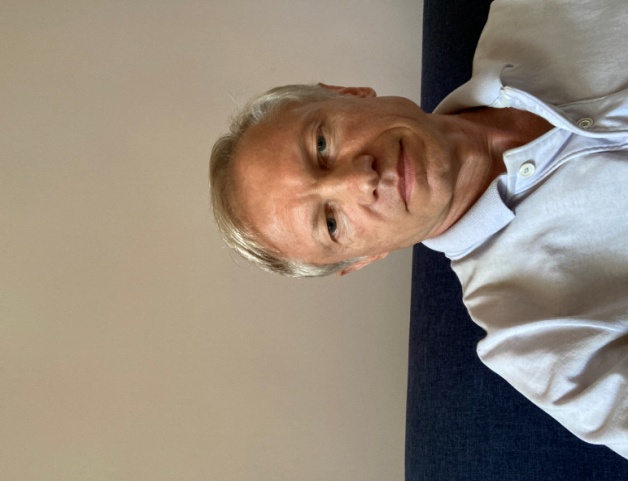 Олександр  ВАТРЕНКОe-mail:  alexvatrenko@gmail.comтел. +380637355296___________________________________________